       HRVATSKA DEMOKRATSKA ZAJEDNICA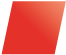 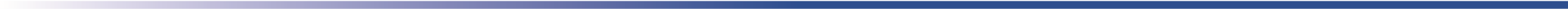 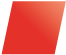 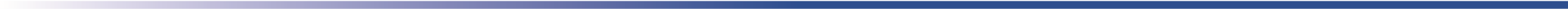                          OPĆINSKO IZBORNO POVJERENSTVO                                     HDZ-a OPĆINE DICMODicmo, 29. listopada 2021. godineNa temelju članka 12. u vezi s člankom 100c. Pravilnika o unutarstranačkim izborima u Hrvatskoj demokratskoj zajednici – integralna verzija, Ur.broj: 05-21/790 od 18. listopada 2021. godine (u daljnjem tekstu: Pravilnik), općinsko izborno povjerenstvo HDZ-a Općine Dicmo, na sjednici održanoj 28. listopada 2021. godine, donijelo je:N A P U T A K O NAČINU, ROKOVIMA I UVJETIMA KANDIDIRANJA ZA ČLANOVE OPĆINSKOG ODBORA HDZ-a DICMO I ČLANOVE (IZASLANIKE) SKUPŠTINE ŽUPANIJSKE ORGANIZACIJE HDZ-a SPLITSKO-DALMATINSKE ŽUPANIJE Članovi skupštine općinske organizacije HDZ-a općine Dicmo koju čine članovi (izaslanici) izabrani na izbornim skupštinama temeljnih organizacija i članovi (izaslanici) po položaju (članak 16. stavak 2. Pravilnika) mogu se kandidirati, birati i biti birani:za članove općinskog odbora HDZ-a općine Dicmoza članove (izaslanike) skupštine županijske organizacije HDZ-a Splitsko-dalmatinske županije.Obrasci kandidature i obrasci za prikupljanje potpisa potpore kandidaturi za izbor članova općinskog odbora i za izbor članova (izaslanika) skupštine županijske organizacije, mogu se preuzeti od 2. studenoga 2021. godine uz prethodnu najavu općinskom izbornom povjerenstvu, mob.: 099/827-4668, e-mail: ivana.capeta.sl@gmail.com.Kandidature za članove općinskog odbora i kandidature za članove (izaslanike) skupštine županijske organizacije podržane s najmanje 5% potpisa članova skupštine, ali ne s manje od 5 potpisa, podnose se na propisanim obrascima najkasnije 48 sati prije održavanja izbora, dakle, do 12. studenog 2021. godine do 14,00 sati, općinskom izbornom povjerenstvu HDZ-a općine Dicmo.Općinsko izborno povjerenstvo će po završetku kandidacijskog postupka utvrditi ispravnost potpisa potpore i pravovaljanost kandidatura, utvrditi liste kandidata (izborne liste) te ih odmah po utvrđivanu javno objaviti, a obavezno na mrežnim stranicama županijske organizacije HDZ-a.PredsjednikOIP-a HDZ-a DicmoIvana Ćapeta